Scoil Bhríde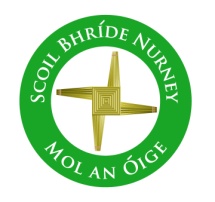 Nurney, Co. KildareTelephone: (045) 526767www.nurneyns.comsbnurney@gmail.com 3rd May 2023Dear Parents/Guardians SwimmingA six-week course of swimming classes in K-Leisure Athy for 3rd class began on April 26th. Payment of 50 Euro from each 3rd class pupil is now due. Thank you. 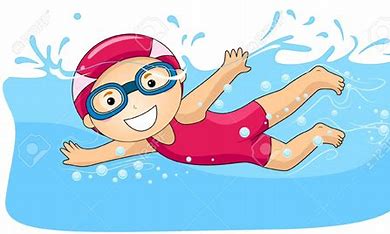 Poetry competition winners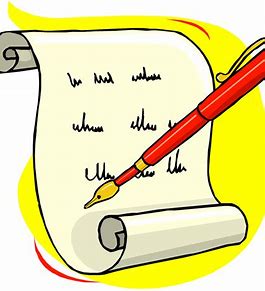 Well done to all entrants and the final winners of our annual in-school poetry competitionFíadh – 1st class     Erin – 5th classEach displayed a wonderful use of language and imagination. What talented children! Huge thanks to the brilliant Ms. Behan for organizing and driving this wonderful literary initiative! School AssemblyWell done to all our pupils who received well done awards over the last month for great lining up, working hard, following teacher instructions, playing fair and nice in our school and following in the footsteps of Jesus by showing kindness, compassion, respect, saying sorry and offering forgiveness. Congratulations to the following pupils who were pulled out of our “Well Done Award Prize Draw” Katie – Junior Infants, Naoise – 1st class, Kaylum – 4th class, Rachel – 6th classTestsStandardised testing in spelling, reading and maths will take place over the coming weeks for children (1st-6th class). Please ensure that your child attends school, is punctual, has adequate sleep, good nutrition and appropriate stationery so that they can perform to their potential during these tests. Thank youSchool Staff 2022/23Class teachers for the coming school year will be announced during the week of May 15th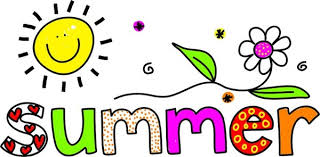 Scoil BhrídeNurney, Co. KildareTelephone: (045) 526767www.nurneyns.comsbnurney@gmail.com 3rd May 2023Dear Parents/Guardians SwimmingA six-week course of swimming classes in K-Leisure Athy for 3rd class began on April 26th. Payment of 50 Euro from each 3rd class pupil is now due. Thank you. Poetry competition winnersWell done to all entrants and the final winners of our annual in-school poetry competitionFíadh – 1st class     Erin – 5th classEach displayed a wonderful use of language and imagination. What talented children! Huge thanks to the brilliant Ms. Behan for organizing and driving this wonderful literary initiative! School AssemblyWell done to all our pupils who received well done awards over the last month for great lining up, working hard, following teacher instructions, playing fair and nice in our school and following in the footsteps of Jesus by showing kindness, compassion, respect, saying sorry and offering forgiveness. Congratulations to the following pupils who were pulled out of our “Well Done Award Prize Draw” Katie – Junior Infants, Naoise – 1st class, Kaylum – 4th class, Rachel – 6th classTestsStandardised testing in spelling, reading and maths will take place over the coming weeks for children (1st-6th class). Please ensure that your child attends school, is punctual, has adequate sleep, good nutrition and appropriate stationery so that they can perform to their potential during these tests. Thank youSchool Staff 2022/23Class teachers for the coming school year will be announced during the week of May 15thDates for your diaryThe Parish office wishes to inform you that Communion for families with children in 2nd class will be May 13th 2023 @ 11:30am in Nurney ChurchSchool closure – Friday May 19th (Department of Education training for all staff)Junior Infants HSE immunization – Tuesday May 23rd 2023School closes at 2pm for all pupils on Tuesday May 30th to accommodate a staff meeting. Bus told.School closure – Monday June 5th – Friday June 9th inclusiveMeet and greet for new junior infants – June 14th (details will be confirmed to families via text and email closer to the date)6th Class trip to Riverbank Theatre May 12th 6th Class trip to Kildangan Stud June 13th Junior and senior infants school tour – June 26th (Lullymore Heritage Park)1st and 2nd class school tour – June 28th (Fort Lucan)3rd and 4th class school tour – June 12th (Clara Lara)5th and 6th class tour – June 12th (Clara Lara)Summer reports going home in your eldest child’s school bag – June 19thEnd of year school mass/graduation ceremony /school assembly will be held outside/school hall during school hours June 23rd (weather depending). More details will follow closer to the date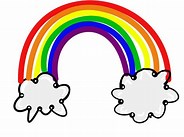 Wednesday Note and school information also available onwww.nurneyns.comThank you for your co-operation with the above. __________________________Dr. Vinny Thorpe – Principal Ed.D (SL) M.Ed (SL), MA.Comp.Mus, H.Dip.Prim.Ed, H.Dip.Mus.Tech, P.Grad.Dip.Ed.St(SEN), B.Mus.Ed(H.Dip.Ed), Dip.Mus.Ed, T.Dip.ICT Dates for your diaryThe Parish office wishes to inform you that Communion for families with children in 2nd class will be May 13th 2023 @ 11:30am in Nurney ChurchSchool closure – Friday May 19th (Department of Education training for all staff)Junior Infants HSE immunization – Tuesday May 23rd 2023School closes at 2pm for all pupils on Tuesday May 30th to accommodate a staff meeting. Bus told.School closure – Monday June 5th – Friday June 9th inclusiveMeet and greet for new junior infants – June 14th (details will be confirmed to families via text and email closer to the date)6th Class trip to Riverbank Theatre May 12th 6th Class trip to Kildangan Stud June 13th Junior and senior infants school tour – June 26th (Lullymore Heritage Park)1st and 2nd class school tour – June 28th (Fort Lucan)3rd and 4th class school tour – June 12th (Clara Lara)5th and 6th class tour – June 12th (Clara Lara)Summer reports going home in your eldest child’s school bag – June 19thEnd of year school mass/graduation ceremony /school assembly will be held outside/school hall during school hours June 23rd (weather depending). More details will follow closer to the dateWednesday Note and school information also available onwww.nurneyns.comThank you for your co-operation with the above. __________________________Dr. Vinny Thorpe – Principal Ed.D (SL) M.Ed (SL), MA.Comp.Mus, H.Dip.Prim.Ed, H.Dip.Mus.Tech, P.Grad.Dip.Ed.St(SEN), B.Mus.Ed(H.Dip.Ed), Dip.Mus.Ed, T.Dip.ICT IMPORTANT NOTICE – FULL DAY SCHOOL CLOSURE May 19th The school has been requested by the Department of Education to allow staff attend compulsory training in the new Primary Language Curriculum and the New Primary Curriculum Framework. For that reason, the school will be closed to all pupils for the full day on Friday May 19th. The bus has been told.IMPORTANT NOTICE – FULL DAY SCHOOL CLOSURE May 19th The school has been requested by the Department of Education to allow staff attend compulsory training in the new Primary Language Curriculum and the New Primary Curriculum Framework. For that reason, the school will be closed to all pupils for the full day on Friday May 19th. The bus has been told.